YORK RI BC OPEN TRIPLES 2020 - RESULTSMAIN COMPETITION FINALISTSWINNERS: HAXBY ROAD ROCKETS (Gary Bunce, Jan Suchecki, Mal Lewars)RUNNERS-UP: JACKO’S REJECTS (Gary Lewington, Graham Bell, John Crowe)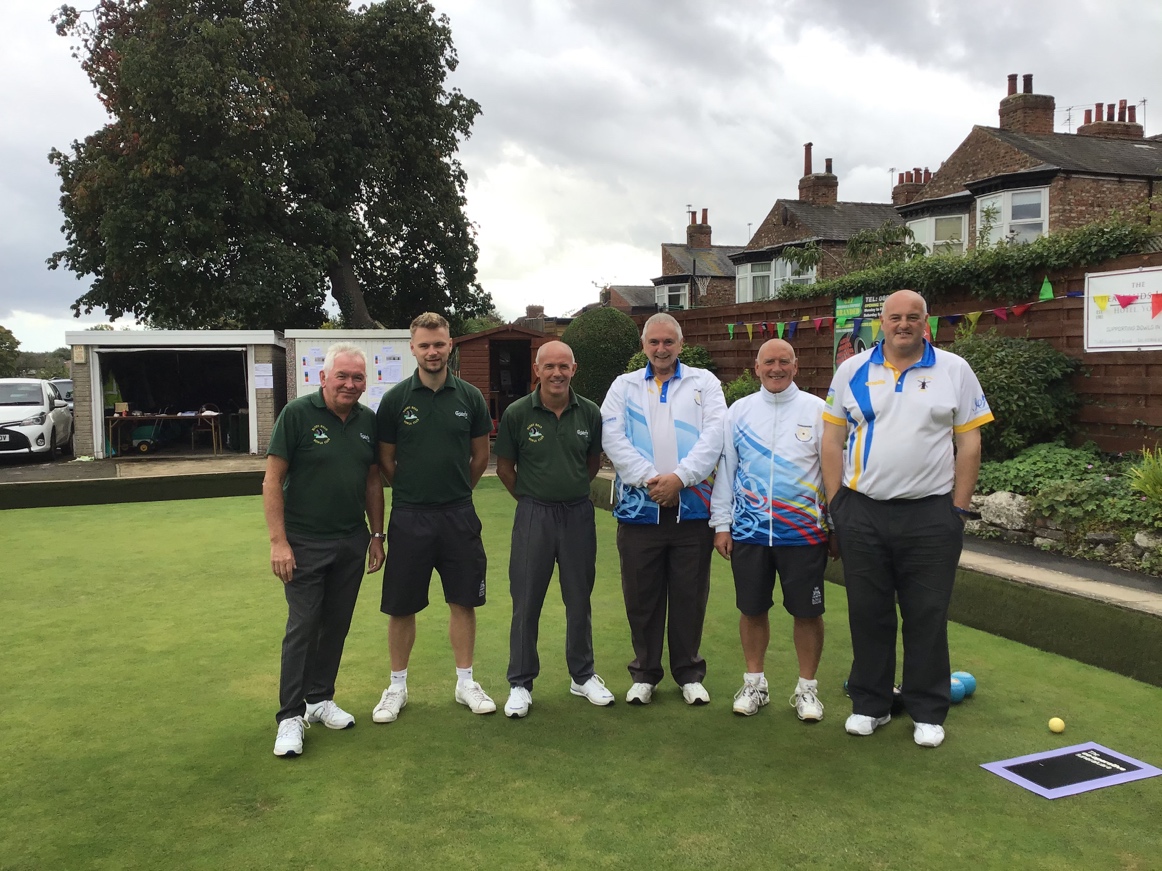 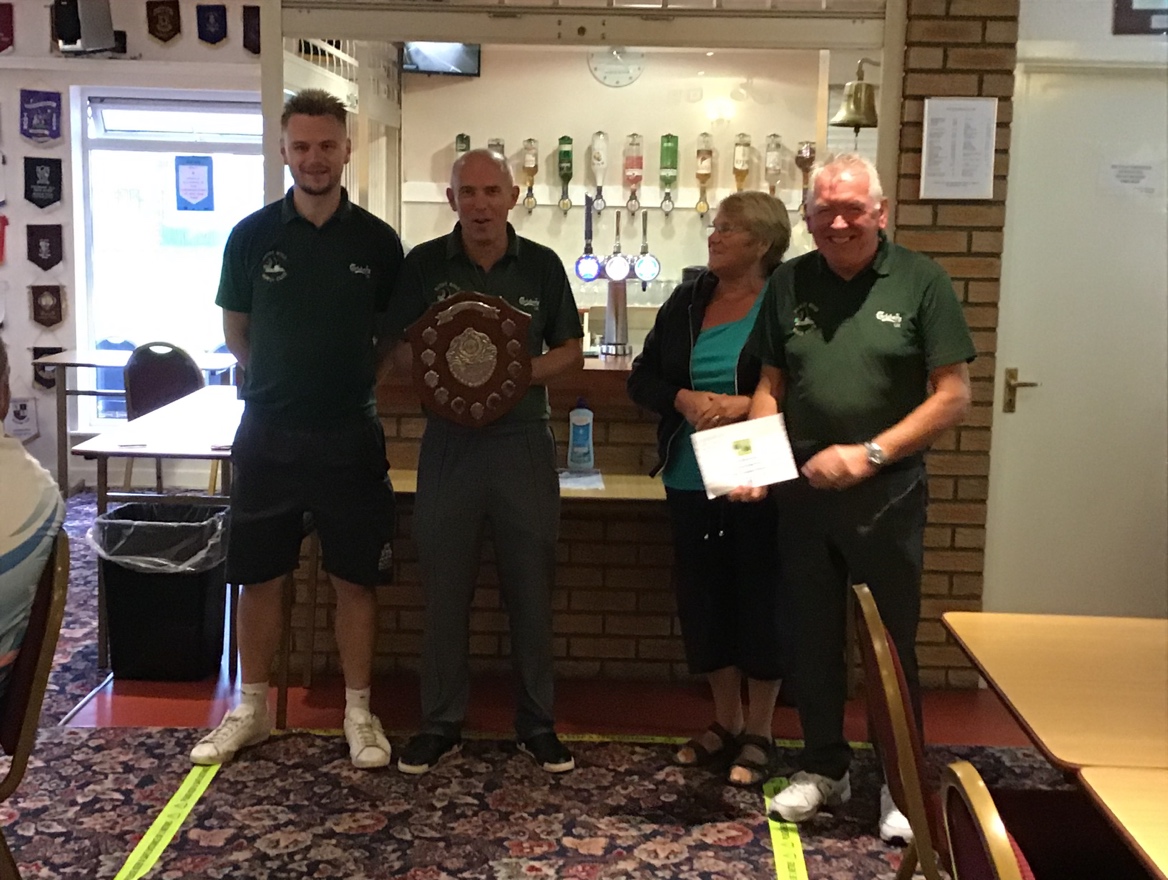 PLATE COMPETITION FINALISTSWINNERS: THE LAST MINUTES (Mick O’Donnell, Luke Edwards, Nigel Spence)RUNNERS-UP: CORAM BOY’S (Andy Brookes, Nigel McDonald and Steve Atkinson) 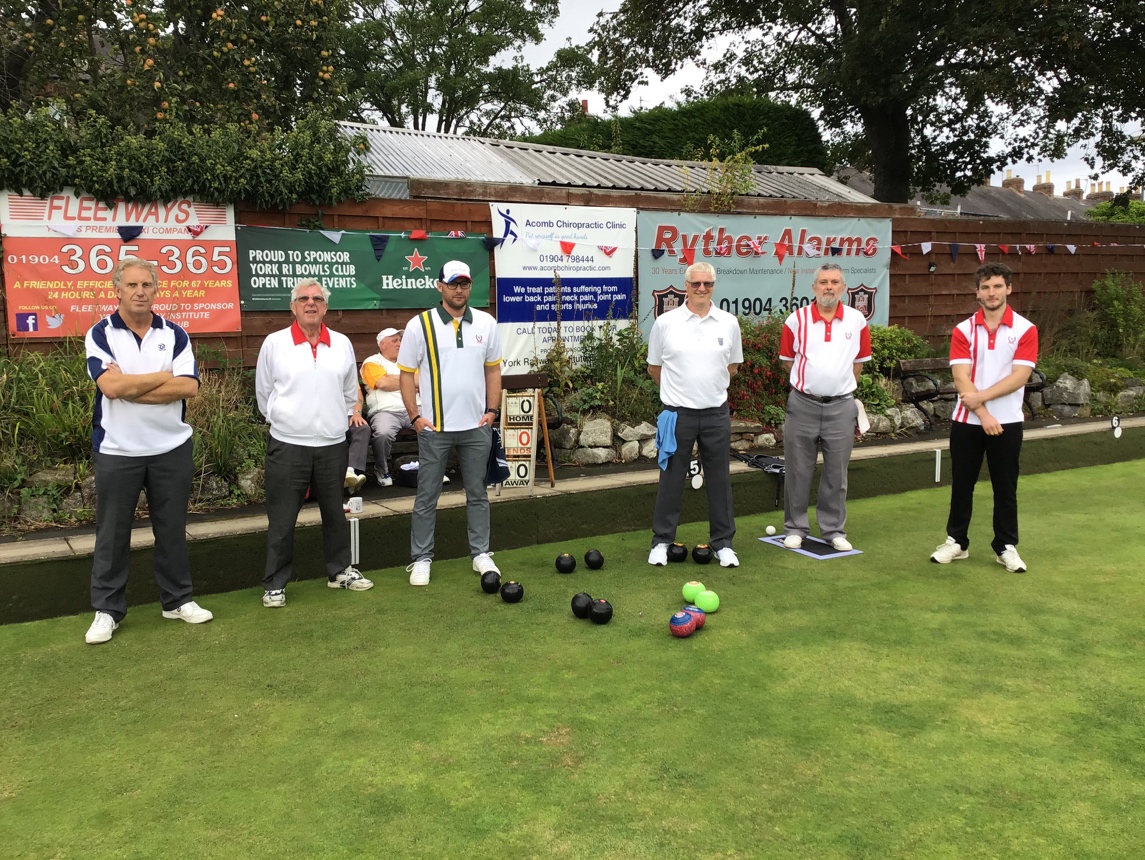 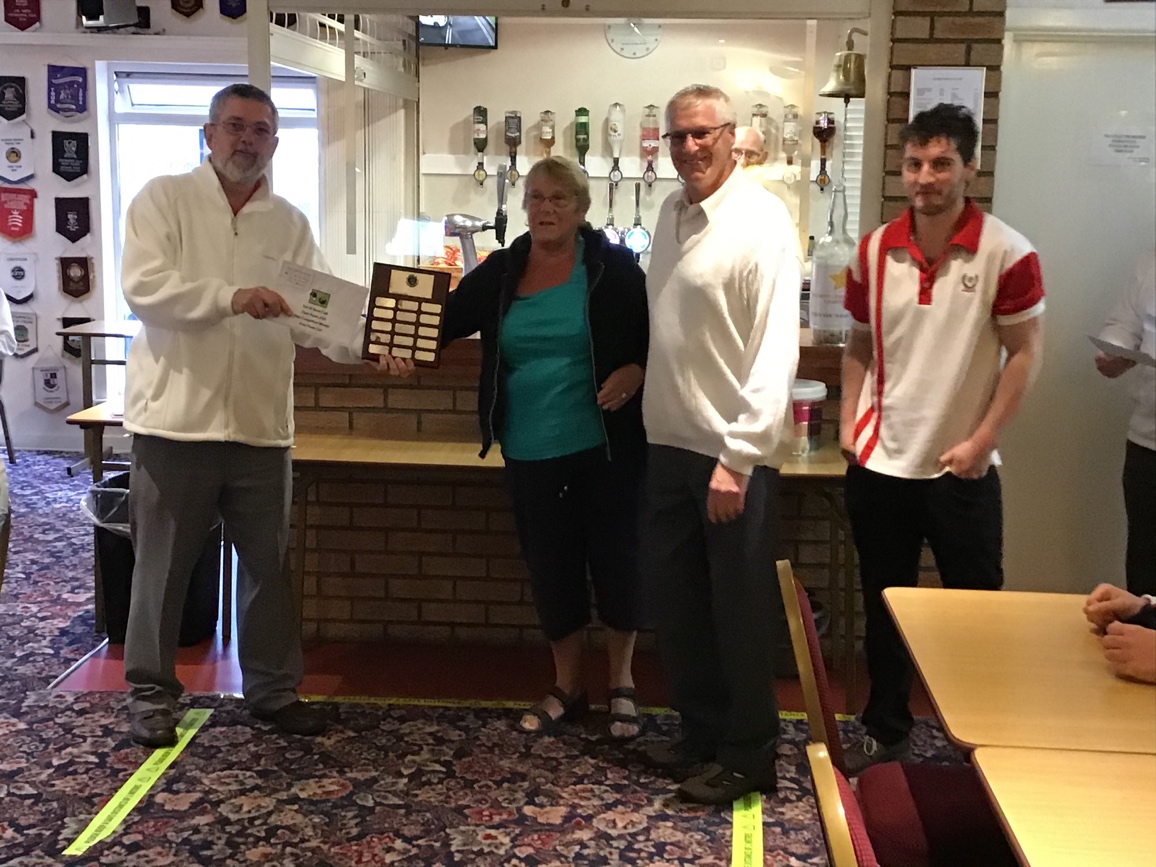 